Turn AroundMalvina Reynolds, Harry Belafonte, Alan Greene 1957or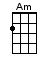 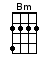 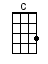 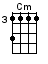 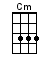 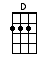 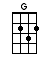 INTRO:  / 1 2 3 / 1 2Turn a-[G]round and you’re [Bm] two, turn a-[C]round and you’re [Cm] fourTurn a-[G]round and you’re a [Am] young girl going [D] out of my [G] door [G][G] Where are you [Bm] going, my [C] little one [D] little one[G] Where are you [Bm] going, my [C] baby, my [D] own?Turn a-[G]round and you’re [Bm] two, turn a-[C]round and you’re [Cm] fourTurn a-[G]round and you’re a [Am] young girl going [D] out of my [G] door [G]Turn a-[G]round, turn a-[Bm]roundTurn a-[C]round and you’re a [Bm] young girl, going [D] out of my [G] door [G][G] Where are you [Bm] going, my [C] little one [D] little oneLittle [G] dresses and [Bm] petticoats [C] where have they [D] gone?Turn a-[G]round and you’re [Bm] tiny, turn a-[C]round and you’re [Cm] grownTurn a-[G]round and you’re a [Am] young wife with [D] babes of your [G] own [G]Turn a-[G]round, turn a-[Bm]roundTurn a-[C]round and you’re a [Bm] young wife, with [D] babes of your [G] ownTurn a-[C]round and you’re a [Bm] young wife, with [D] babes of your [G] own< THE END >VERSION 2 - Slightly different lyrics for our boys…INTRO:  / 1 2 3 / 1 2Turn a-[G]round and you’re [Bm] two, turn a-[C]round and you’re [Cm] fourTurn a-[G]round and you’re a [Am] young girl going [D] out of my [G] door [G][G] Where are you [Bm] going, my [C] little one [D] little one[G] Where are you [Bm] going, my [C] baby, my [D] own?Turn a-[G]round and you’re [Bm] two, turn a-[C]round and you’re [Cm] fourTurn a-[G]round and you’re a [Am] young man going [D] out of my [G] door [G]Turn a-[G]round, turn a-[Bm]roundTurn a-[C]round and you’re a [Bm] young man, going [D] out of my [G] door [G][G] Where are you [Bm] going, my [C] little one [D] little one[G] Toy trucks and [Bm] tree forts [C] where have they [D] gone?Turn a-[G]round and you’re [Bm] tiny, turn a-[C]round and you’re [Cm] grownTurn a-[G]round and you’re a [Am] husband with [D] babes of your [G] own [G]Turn a-[G]round, turn a-[Bm]roundTurn a-[C]round and you’re a [Bm] husband, with [D] babes of your [G] ownTurn a-[C]round and you’re a [Bm] husband, with [D] babes of your [G] ownwww.bytownukulele.ca